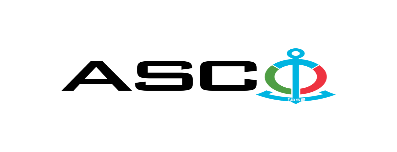 “AZƏRBAYCAN XƏZƏR DƏNİZ GƏMİÇİLİYİ” QAPALI SƏHMDAR CƏMİYYƏTİNİN№ AM157/2023 nömrəli 18.01.2024-cü il tarixində Dizel generatorlarının satınalınması  məqsədilə keçirdiyiAÇIQ MÜSABİQƏNİN QALİBİ HAQQINDA BİLDİRİŞ                                                              “AXDG” QSC-nin Satınalmalar KomitəsiSatınalma müqaviləsinin predmetiDizel generatorlarının satınalınması  Qalib gəlmiş şirkətin (və ya fiziki şəxsin) adıButa Supply MMCMüqavilənin qiyməti17846.09 AznMalların tədarük şərtləri (İncotresm-2010) və müddəti                                     DDPİş və ya xidmətlərin yerinə yetirilməsi müddəti10 GÜN ƏRZİNDƏ